Содержание курса внеурочной деятельности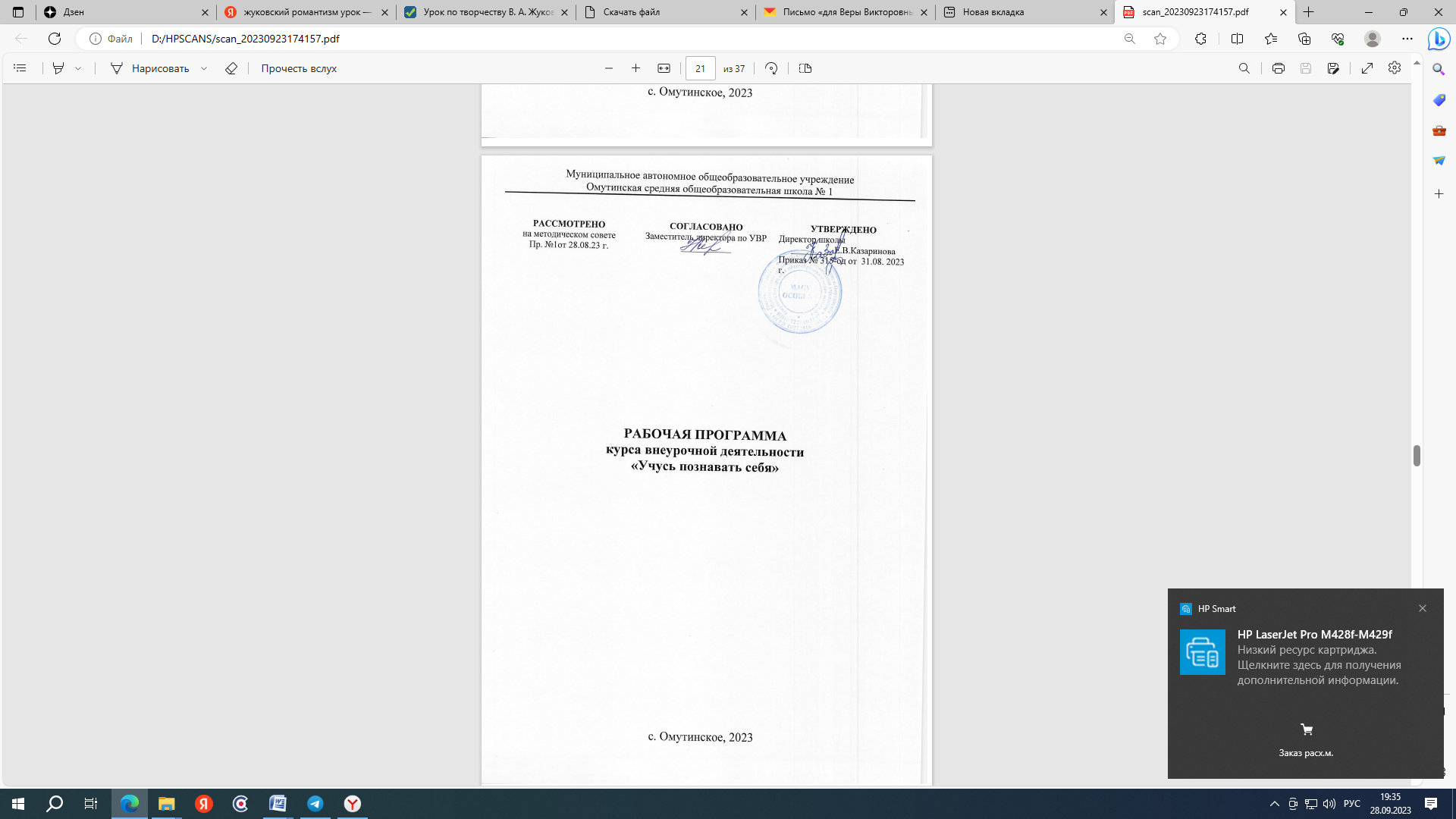 Программа разработана в соответствии с ФГОС начального общего образования, федеральной программой воспитания. Программа внеурочной деятельности связана с Рабочей программой воспитания МАОУ Омутинской СОШ №1. Воспитание на занятиях школьных курсов внеурочной деятельности и дополнительного образования преимущественно осуществляется через: -вовлечение школьников в интересную и полезную для них деятельность, которая предоставит им возможность самореализоваться в ней, приобрести социально значимые знания, развить в себе важные для своего личностного развития социально значимые отношения, получить опыт участия в социально значимых делах;-формирование в кружках, секциях, клубах, студиях и т.п. детско-взрослых общностей, которые могли бы объединять детей и педагогов общими позитивными эмоциями и доверительными отношениями друг к другу;-создание в детских объединениях традиций, задающих их членам определенные социально значимые формы поведения;-поддержку в детских объединениях школьников с ярко выраженной лидерской позицией и установкой на сохранение и поддержание накопленных социально значимых традиций; -поощрение педагогами детских инициатив и детского самоуправления. Программа включает следующие разделы:1класс:«Я - школьник» (2ч).Зачем мне нужно ходить в школу. Осознание позиции школьника, обсуждение правил поведения в школе, формируют дружеские отношения в классе, развивают уверенность в себе и своих учебных возможностях. Занятие № 1. Упражнения: «Передай улыбку по кругу». «Меня зовут… Я люблю себя за то, что…», «Что значит быть школьником». Игра «Правильно-неправильно». Рисунок «Я- школьник». Упражнение «Встретимся опять».Занятие № 2.  Упражнения: «Передай улыбку по кругу», «Что мне нужно в школе», «Я положу в свой портфель», «Пересядьте все те, у кого...». Игра «Кто ты?». Рисунок «Мой дружный класс». Упражнение «Встретимся опять»«Мои чувства» (2ч).Разъяснение понятий радость, страх, гнев. Расширение представлений об эмоциях, их содержательного наполнении. Обучение распознаванию и описанию своих чувств и чувств других людей. Способствовать снижению уровня страхов Развитие умения прислушиваться и свободно выражать свои ощущения, эмоции и чувства, осознавать их.Занятие № 1. Упражнения: «Передай улыбку по кругу», «Закончи предложение», «Где живут эмоции». «Сказка про котенка Ваську» (К.  Ступницкая). Рисунок по сказке. Упражнение «Встретимся опять».Занятие № 2. Упражнения: «Передай улыбку по кругу». «Рассмеши». «Покажи страшилку». Игра «Добрые слова». Сказкотерапия  «Девочка с мишкой». Игра "Картинная галерея».  «Радуга эмоций». Упражнение «Встретимся опять».2класс:«Чем люди отличаются друг от друга?» (2ч).Обучающиеся познакомятся с понятием качества личности, научатся видеть «светлые» и «темные» качества, узнают о преобладающих качествах. Дети учатся видеть и ценить в себе индивидуальность, принимать и любить себя, приходят к осознанию собственной ценности.Занятие № 1. Ритуал приветствия «Давайте поздороваемся». Разминка упражнение «Паровозик». Игры «Пять хороших  качеств», «Я не такой, как все».Упражнения «Качество в подарок»,  «Встретимся опять».Занятие № 2. Ритуал приветствия «Давайте поздороваемся». Разминка Упражнение «Бархатные ручки».Упражнение «Ладошка». Сказкотерапия «Туча», рисунок по сказке. Упражнение «Встретимся опять».«Какой Я – Какой Ты?» (2 ч).Обучающиеся осознают позицию школьника, формируют дружеские отношения в классе, развивают уверенность в себе, узнают о наличие у них разнообразных положительных качеств,  научаться  находить положительные качества во всех людях.Занятие № 1. Ритуал приветствия «Давайте поздороваемся». Разминка. Упражнение «На что похоже настроение?».Упражнения: «Неоконченные предложения», «Темные и светлые мешочки», «Светофорики». Образно-рефлексивное упражнение «Дерево».Упражнение «Встретимся опять».Занятие № 2. Ритуал приветствия «Давайте поздороваемся». Разминка Упражнение «Воздушный шарик». Игра «Заяц- хваста». Упражнения: «Цыганка». «Подарок»,  «Встретимся опять».3класс:«Я и моя школа» (1ч). Придумывают, представляют, фантазируют, изучают разные чувства, и мысли через игровые ситуации на определенную тему данного раздела. Дети осознают позицию школьника, формируют дружеские отношения в классе, развивают уверенность в себе и своих учебных возможностях.Занятие. Ритуал приветствия «Мой дружочек!».Разминка. Упражнение «Тренируем эмоции». Упражнения: «Меня зовут... Я люблю себя за то, что...»,  «Наши правила» ,«Образ животного».Рисунок «Вот такой Я!». Рефлексия. Упражнение «Эмоционально художественное оформление».     2.«Я и мои родители» (1ч). Обучающиеся учатся осознавать требования родителей, сопоставлять их со своими  возможностями и желаниями. Обучаются способам разрешения конфликтов с родителями.Занятие. Ритуал приветствия «Волшебный клубочек». Разминка. Упражнение «Ассоциации». Упражнение «Звёздочка». Рисунок «Моя семья». Письмо родителям. Рефлексия. Упражнение «Эмоционально художественное оформление».               3.«Я и мои друзья» (1ч). Обучающиеся знакомятся с понятиями «дружба».. Слушают, рисуют и обсуждают сказки. Дети осознают качества настоящего друга, умения дружить.Занятие. Ритуал приветствия «Здравствуй». Разминка. Упражнение «Ласка». Упражнение «Конкурс хвастунов». Сказка о дружбе «Цветок по имени Незабудка», рисунок по сказке. Рефлексия. Упражнение «Эмоционально художественное оформление».              4.«Что такое сотрудничество?» (1ч)Обучающиеся знакомятся  понятием «сотрудничество», «конфликт». Познакомятся со стратегиями выхода из конфликтной ситуации. Определяют и описывают различные чувства через игровые роли. Занятие. Ритуал приветствия «Язык фотографий». Разминка. Упражнение «Сочиняем Общую историю». Упражнение «Общая история». Игры: «Рисунок на спине». «День рождение». Упражнения: «Общая фотография», «Радуга». Рефлексия. Упражнение «Эмоционально художественное оформление». Ритуал. Упражнение «Колокол».4 класс:1.«Кто я? Мои силы, мои возможности» (1ч).Обучающиеся развивают уверенность в себе и своих учебных возможностях, познакомятся с разными ролями в жизни,  осознать свою уникальность и  неповторимость.Занятие. Ритуал приветствия «Приветствие с разным настроением». Разминка «Неоконченные предложения». Упражнения: «Психологическая загадка», «Качества моей личности», «Самопрезентация». Рефлексия. Упражнение «Эмоционально художественное оформление».       2.«Я расту, я изменяюсь» (1ч).Обучающиеся научатся управлять своим внутренним миром.  Учатся осознавать происходящие в них изменения. планировать цели и пути самоизменения.Занятие. Ритуал приветствия «Круговая беседа». Разминка «Неоконченные предложения».  Упражнения: «Психологическая загадка», «Три имени», «Без маски», «Цыганка». «Проективный рисунок – Я такой, какой я есть». Рефлексия. Упражнение «Эмоционально художественное оформление».         3. «Моё будущее. Каким бы я хотел стать в будущем?» (1ч)Обучающимся даётся возможность задуматься о будущем, попытаться   структурировать его, обсудить возможные варианты будущего, понять, что будущее начинается в настоящем.Занятие. Ритуал приветствия. Упражнение «Встаньте все, кто…». Упражнение «Список моих лучших качеств». Упражнения: «Комиссионный магазин», Упражнение «Я в будущем». Рисунок «Мое взрослое будущее». Рефлексия. Упражнение «Эмоционально художественное оформление».         4. «Хочу вырасти свободным человеком: что для этого нужно?» (1ч)Обучающиеся осознают личную свободу и свободу другого, поймут, что свобода часто связана с наличием обязанностей. Осознают, что необходимо признавать и уважать права других людей.Занятие. Ритуал приветствия  Упражнение «Интервью». Разминка. Упражнение «Звезда». Игра «Что было бы, если…». Упражнения:  «Сила моего «Я», «Свобода выбора», «Моя мечта». Релаксация. Упражнение «Синие вещи». Рисуем на тему «Я свободный человек». Рефлексия. Упражнение «Эмоционально художественное оформление».Планируемые результаты внеурочной деятельностиВ результате изучения данного курса, обучающиеся получат возможность формирования Личностных результатов: - осознавать значимость и содержание понятий: взаимопонимание,       жизнерадостность, оптимизм, доброжелательность, великодушие, творчество; -  уметь разбираться в проявлениях человеческих чувств и эмоций, проявлять жизнерадостность, оптимизм, щедрость и великодушие; - знать и применять на практике чуткое и внимательное отношение к людям;- уметь разбираться в проявлениях добрых и недобрых человеческих чувств и поступков,  анализировать их причины и следствия;  проявлять ответственность в своих делах и поступках;Метапредметных результатов: Регулятивные универсальные учебные действия: - знать правила здорового образа жизни; - уметь выражать свои мысли и впечатления;- уметь проявлять внимание и уважение к людям, уважение к самому себе,         проявлять заботу к близким, родным.Познавательные универсальные учебные действия:- искать информацию для выполнения заданий с использованием   дополнительной литературы; - устанавливать причинно-следственные связи, аналогии; - обобщатьКоммуникативные универсальные учебные действия: - допускать возможность существования у людей различных точек зрения, в том    числе не совпадающих с его собственной, и ориентироваться на позицию партнера в общении и взаимодействии; - формулировать собственное мнение и позицию; - договариваться и приводить к общему решению в совместной деятельности, в том числе в ситуации столкновения интересов; Тематическое планирование I года обученияТематическое планирование II года обученияТематическое планирование III года обученияТематическое планирование IV года обученияФормы организации видов деятельности:1. Упражнения и игры  с элементами тренинга.2. Чтение и обсуждение художественных произведений. Сказкотерапия;3. Дискуссии. Обсуждение вопросов, Обыгрывание конфликтных ситуаций, моделирование выхода из них.4. Работа с заданиями в парах (развитие навыка сотрудничества);5. Диагностические методы;6. Рисуночные методы;7. Критериями эффективности программы являются (фиксируются в процессе наблюдения освоения учащимися программы):снижение уровня школьной тревожности;мотивация на саморазвитие;повышение коммуникативной компетентности;активность и продуктивность учеников в деятельности, как в образовательном процессе, так и внеклассной и внешкольной деятельности №Название занятияКол.часовЭОР1.2«Я -  школьник»2nsportal.ru›nachalnaya-shkola/psikhologiya/…znanio.ru›media/programma-ya-shkolnik-25059883.4«Мои – чувства».2nsportal.ru›Начальная школа›…/moi-chuvstva-i-emotsiiИтогоИтого4№Название занятияКол.часовЭОР1,2«Чем люди отличаются друг от друга?»2maam.ru›detskijsad/konspekt-zanjatija-po-…art-talant.org›publikacii/20339-programma-kursa-…3,4«Какой Я – Какой Ты?»2infourok.ru›vneurochnaya-deyatelnost-po-…ИтогоИтого4№Название занятияКол.часовЭОР1«Я и моя школа».1nsportal.ru›nachalnaya-shkola/psikhologiya/…2«Я и мои родители»1http://doshkolnik.ru›nravstvennost/23136-klassnyiy-chas-…3«Я и мои друзья»1znanio.ru›media/vneurochnoe_zanyatie_po_…4«Что такое сотрудничество?»1kopilkaurokov.ru›nachalniyeKlassi/uroki/klassnyi_…ИтогоИтого4№Название занятияКол.часовЭОР1«Кто я? Мои силы, мои возможности».1pandia.ru›text/79/566/39607.php2«Я расту, я изменяюсь».1kopilkaurokov.ru›Внеурочная работа›…_chas_na_tiemu_ia_rastu…3«Моё будущее. Каким бы я хотел стать в будущем?»1mylektsii.ru›8-108661.html4«Хочу вырасти свободным человеком: что для этого нужно?»1dmitrsch.ru›wp-content/uploads/Познай-себя-для-4-ИтогоИтого4